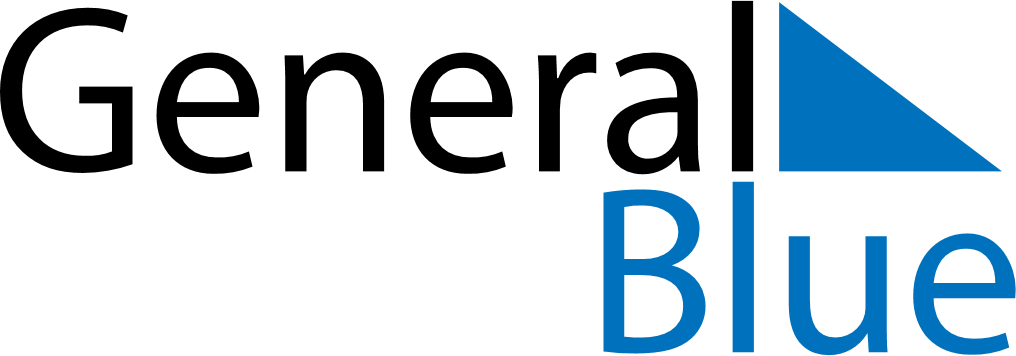 December 2024December 2024December 2024December 2024December 2024December 2024Paicandu, Parana, BrazilPaicandu, Parana, BrazilPaicandu, Parana, BrazilPaicandu, Parana, BrazilPaicandu, Parana, BrazilPaicandu, Parana, BrazilSunday Monday Tuesday Wednesday Thursday Friday Saturday 1 2 3 4 5 6 7 Sunrise: 5:33 AM Sunset: 7:01 PM Daylight: 13 hours and 28 minutes. Sunrise: 5:33 AM Sunset: 7:01 PM Daylight: 13 hours and 28 minutes. Sunrise: 5:33 AM Sunset: 7:02 PM Daylight: 13 hours and 29 minutes. Sunrise: 5:33 AM Sunset: 7:03 PM Daylight: 13 hours and 29 minutes. Sunrise: 5:33 AM Sunset: 7:04 PM Daylight: 13 hours and 30 minutes. Sunrise: 5:33 AM Sunset: 7:04 PM Daylight: 13 hours and 30 minutes. Sunrise: 5:33 AM Sunset: 7:05 PM Daylight: 13 hours and 31 minutes. 8 9 10 11 12 13 14 Sunrise: 5:34 AM Sunset: 7:06 PM Daylight: 13 hours and 31 minutes. Sunrise: 5:34 AM Sunset: 7:06 PM Daylight: 13 hours and 32 minutes. Sunrise: 5:34 AM Sunset: 7:07 PM Daylight: 13 hours and 32 minutes. Sunrise: 5:34 AM Sunset: 7:07 PM Daylight: 13 hours and 33 minutes. Sunrise: 5:35 AM Sunset: 7:08 PM Daylight: 13 hours and 33 minutes. Sunrise: 5:35 AM Sunset: 7:09 PM Daylight: 13 hours and 33 minutes. Sunrise: 5:35 AM Sunset: 7:09 PM Daylight: 13 hours and 33 minutes. 15 16 17 18 19 20 21 Sunrise: 5:36 AM Sunset: 7:10 PM Daylight: 13 hours and 34 minutes. Sunrise: 5:36 AM Sunset: 7:10 PM Daylight: 13 hours and 34 minutes. Sunrise: 5:37 AM Sunset: 7:11 PM Daylight: 13 hours and 34 minutes. Sunrise: 5:37 AM Sunset: 7:12 PM Daylight: 13 hours and 34 minutes. Sunrise: 5:37 AM Sunset: 7:12 PM Daylight: 13 hours and 34 minutes. Sunrise: 5:38 AM Sunset: 7:13 PM Daylight: 13 hours and 34 minutes. Sunrise: 5:38 AM Sunset: 7:13 PM Daylight: 13 hours and 34 minutes. 22 23 24 25 26 27 28 Sunrise: 5:39 AM Sunset: 7:14 PM Daylight: 13 hours and 34 minutes. Sunrise: 5:39 AM Sunset: 7:14 PM Daylight: 13 hours and 34 minutes. Sunrise: 5:40 AM Sunset: 7:15 PM Daylight: 13 hours and 34 minutes. Sunrise: 5:40 AM Sunset: 7:15 PM Daylight: 13 hours and 34 minutes. Sunrise: 5:41 AM Sunset: 7:15 PM Daylight: 13 hours and 34 minutes. Sunrise: 5:42 AM Sunset: 7:16 PM Daylight: 13 hours and 34 minutes. Sunrise: 5:42 AM Sunset: 7:16 PM Daylight: 13 hours and 34 minutes. 29 30 31 Sunrise: 5:43 AM Sunset: 7:17 PM Daylight: 13 hours and 33 minutes. Sunrise: 5:43 AM Sunset: 7:17 PM Daylight: 13 hours and 33 minutes. Sunrise: 5:44 AM Sunset: 7:17 PM Daylight: 13 hours and 33 minutes. 